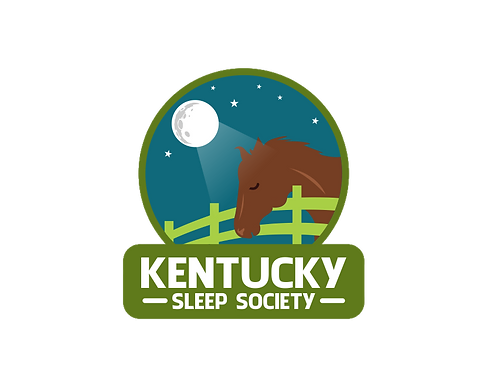 The goal of this conference is to provide a forum for interested providers to come together to review trends in sleep medicine and focus on future concepts. This conference is designed to meet a critical need expressed by regional sleep professionals to address the ever-changing field of sleep medicine. We welcome providers, technologists, therapists, and those interested in sleep medicine to attend our event. 15 hours of total CE content will be applied for CME, BRPT, and AARC.Friday, November 3rd   *Registration opens at 7am and closes at 7pmTECHNICAL SESSION  ----------------------------------------------------------------------------------------------------------------------------------8:00am-9:00am           Polysomnography Scoring Review                                                                     Dr. R. Reagan Gilley, Madisonville, KY9:00am-10:00am         Sleep Navigators and Post-Discharge Sleep Care to Reduce Readmissions                                       Robert Miller, RPSGT, RST, Rockwell, NC                                       *15-minute Break*10:15am-11:15am        Theories and Techniques of Behavior Change in Interventions for Sleep Apnea                                        Amber Carmen-Arroyo, PhD., Merced, CA11:15am-12:15pm        Medicare LCD Updates for Sleep Centers                                         Dru Watkins RPSGT, RRT, Oklahoma City, OK12:15pm-1:15pm            Lunch Buffet1:15pm-2:15pm                              *Feature Presentation*                                         How to Create a Pediatric-Friendly Environment in the Sleep Center                                          Dr. Funke Afolabi-Brown, Philadelphia, PA2:15pm-3:15pm              Trends in Sleep Center Management                                          Brittany Myers MHA, RPSGT, RRT,CCSH, Lexington, KY	                *15-minute Break*    Network with Exhibitors3:30pm-4:30pm              Mandibular Advancement Device Therapy – An Overview                                          Glenn Blincoe DMD, Louisville, KY4:30pm-5:30pm             Sleep and Burnout Among Healthcare Professionals                                         Dr. R. Reagan Gilley, Madisonville, KYApproval for 8 CEUs requested.5:30pm-6:30pm               Dinner BuffetFRIDAY GENERAL SESSION ---------------------------------------------------------------------------------------------------------------------------------6:30PM-7:30PM               ICSD Scoring Updates and PAP Therapy Overview                                           Dr. Michael Zachek, Bowling Green, KY7:30pm-8:30pm                Medication Influences on Polysomnography and Artifact Recognition                                           Dr. Michael Zachek, Bowling Green, KY8:30pm                              Adjourn for the day.Approval for 2 CEUs requested.Saturday, November 4    *Registration opens at 8am*GENERAL SESSION----------------------------------------------------------------------------------------------------------------------------------------------8AM-9AM                       *Continental Breakfast Buffet*9:00-10:00                     Surgical Treatment for OSA                                         Dr. Travis Shutt, Louisville, KY10:00am-11:00am        Neurodevelopmental Disorders and Pediatric Sleep                                        Dr. Emily Singer, Louisville, KY                                        *15-minute Break*11:15am-12:15pm                                   *Feature Presentation*                                         Alternative Treatments for Sleep Disordered Breathing in Children                                         Dr. Funke Afolabi-Brown, Philadelphia, PA12:15pm-1:15pm           Lunch Buffet1:15pm-2:15pm            Current and Future Diagnosis and Treatment of Narcolepsy                                        Dr. Kevin Trice, Louisville, KY2:15pm-3:15pm            Challenging Cases in Pediatric Sleep                                        Dr. Egambaram Senthilvel, Louisville, KY3:15pm                           Closing Remarks – Jeremy T. Jones, KYSS Executive Director Approval for 5 CEUs requested.Continuing EducationMedicine, Physician Assistant, Nurse Practitioner: This course will be applied for a maximum of 15.00 AMA PRA Category 1 Credits. Physicians should claim only the credit commensurate with the extent of their participation in the activity.All persons participating in continuing medical education programs accredited by the Southern AHEC are expected to disclose any or perceived conflict of interest related to the content of their presentations.Dentistry: This program will be applied for approval for 15.00 hours.Nursing: This program will be applied for 15.00 contact hours. Respiratory Care: The American Association of Respiratory Care program application will be submitted for approval for up to a maximum of 15.00 CEs for the program. Participants should only claim those hours of credit actually spent in the educational activity.Sleep Techs: CEC Program application will be applied for approval for up to a maximum of 15.00 CECs by the BRPT. Individuals must accurately and legibly complete all required provider documents. Participants should only claim those hours of credit spent in the educational activity.Exhibitor opportunities: Exhibitors will receive a table in the exhibitor hall with power outlets and marketing on the KYSS social media platforms (Facebook and LinkedIn)Manufacturer or Pharma							Exhibitor DME$1,000.00									$500.00Become a Member of the KYSS and Save on Registration Costs!!Join online at www.kyss.org, at the KYSS table, or scan this QR Code: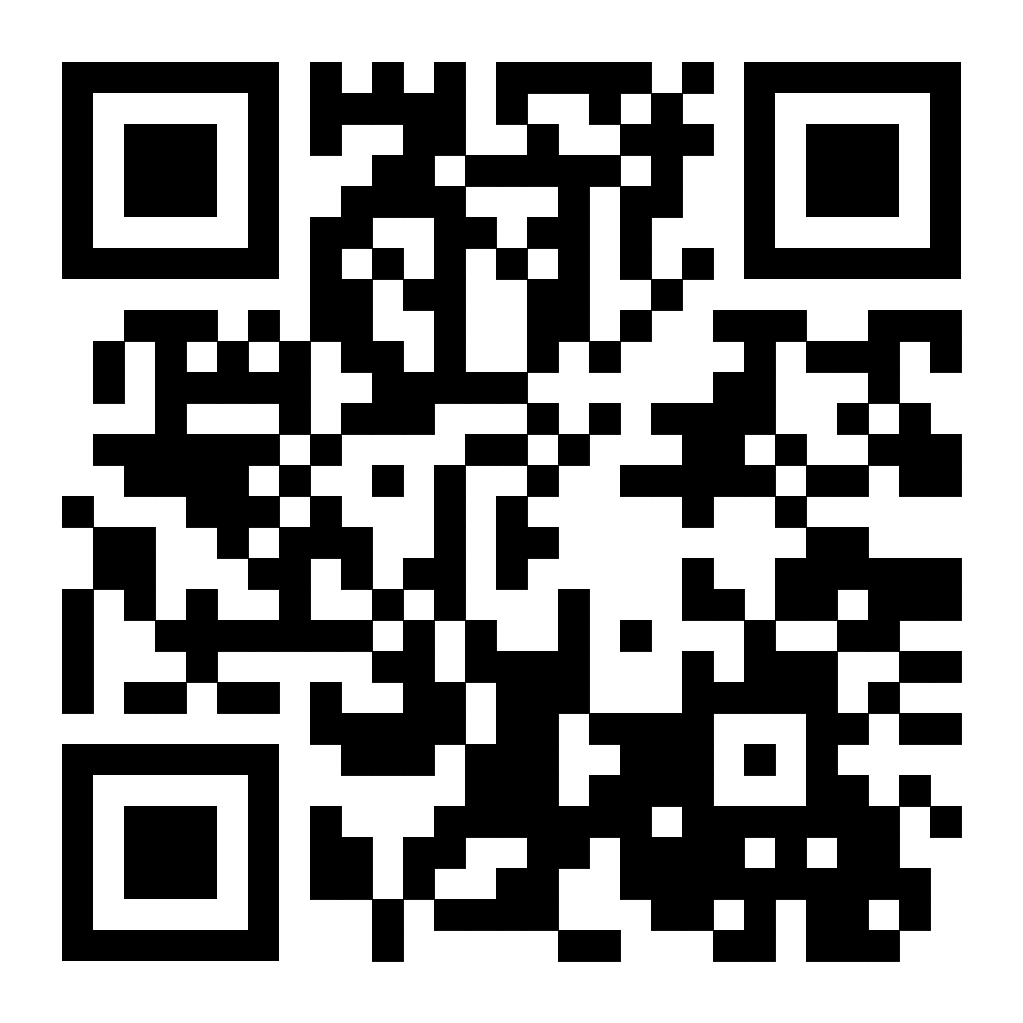 Registration(Meals are included in all prices)Tech Course Only:Non-Member:        $145.00 before September 30; $165.00 after September 30Member:                $120.00 before September 30; $140.00 after September 30Friday General Session OnlyNon-Member:       $90.00 before September 30; $115.00 after September 30Member:               $85.00 before September 30; $105.00 after September 30Technical Course and Friday General Session:Non-Member:        $235.00 before September 30; 280.00 after September 30Member:                $205.00 before September 30; $245.00 after September 30Saturday General Session OnlyNon-Member:         $150.00 before September 30; $170.00 after September 30Member:                 $130.00 before September 30; $150.00 after September 30Friday and Saturday General SessionsNon-Member:         $200.00 before September 30; $220.00 after September 30Member:                 $180.00 before September 30; $200.00 after September 30Entire ConferenceNon-member:         $280.00 before September 30; $310.00 after September 30Member:                 $250.00 before September 30; $280.00 after September 30Register online here             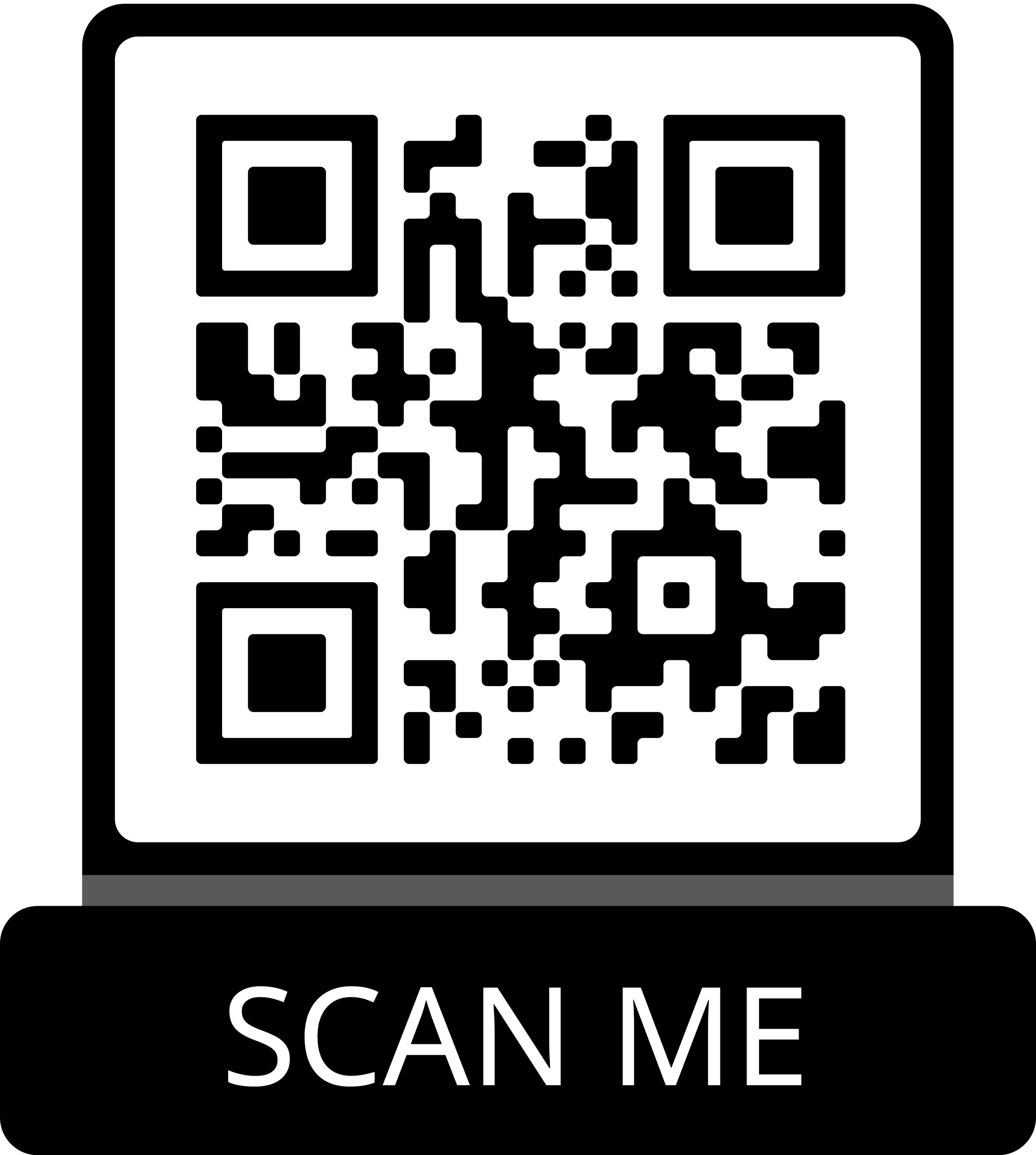                                                      Or by scanning this QR code:  To register by paper circle or check beside your attendance level and mail payment to:Kentucky Sleep Society 61 Shayla Ct. Rineyville, KY 40162Hotel Reservation InformationClick here to reserve your room for the 25th Annual KYSS ConferenceOrCall the Louisville Marriott East @502-491-1184 Be sure to mention the Kentucky Sleep Society when booking to receive discounted rate25th Annual Kentucky Sleep Society Conference25th Annual Kentucky Sleep Society Conference25th Annual Kentucky Sleep Society ConferenceLocation:Louisville Marriott East 1903 Embassy Square Blvd. Louisville, KY 40299            *All times are eastern                standard time*Date:November 3-4Time:8:00 am Friday Facilitator:Kentucky Sleep Society